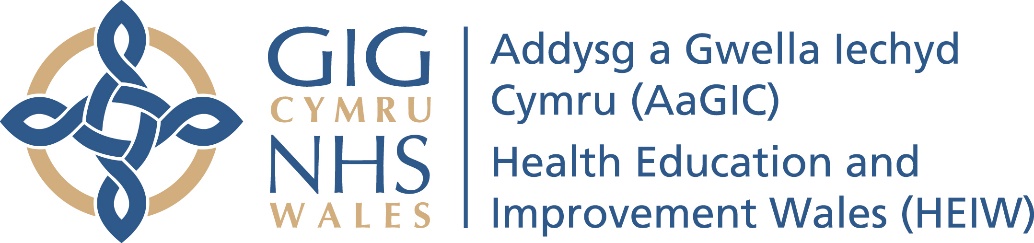 Newport & East Wales DFT Scheme 2022/23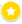 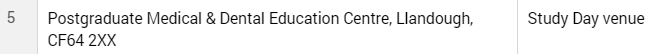 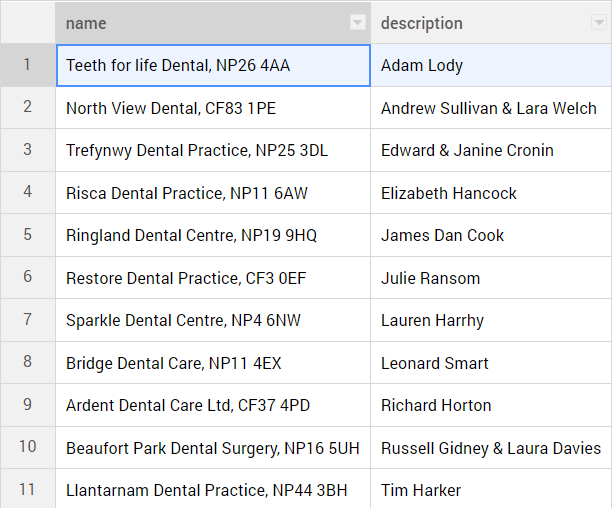 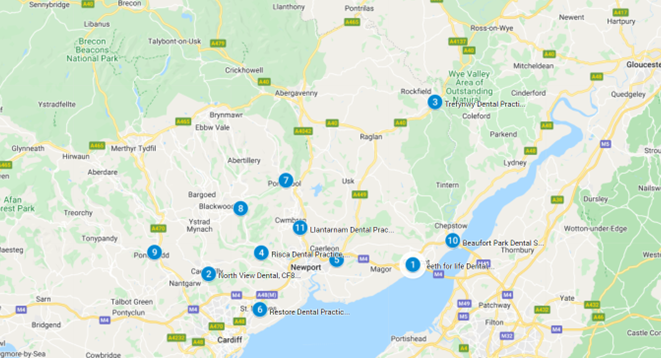 